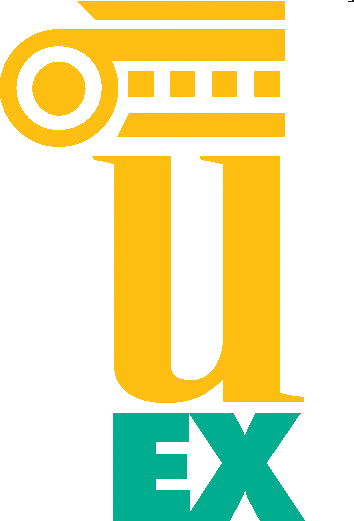 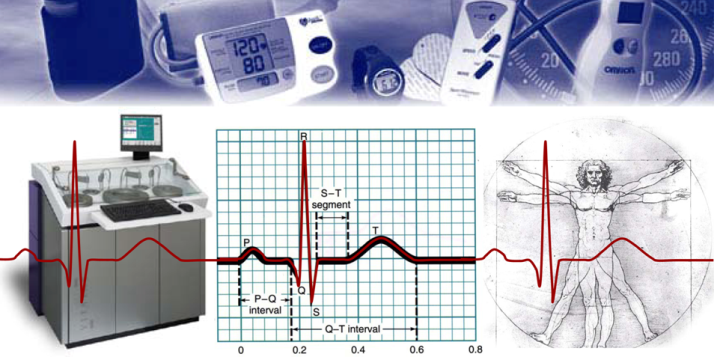 SALÓN DE GRADOS – FACULTAD DE MEDICINA11 de Septiembre de 2015 (de 10 a 13:30 h)PROGRAMA:10:00 – 10:15Presentación de las Jornadas, Blas M. Vinagre (Coordinador del Máster Univ. de Ing. Biomédica, UEx)10:15 – 10:45Trabajos Fin de Máster:Juan María BurgosJuan Pablo Fernández10:45 – 11:15Presentación de la empresa MOV LAB. HUMAN MOTION ANALISIS, Francisco Romero y Jorge Barrios (Ing. Biomédicos, UEx)11:15 – 11:45Diseño de Órtesis Activas para Lesionados Medulares, Francisco Javier Alonso (Prof. Titular de Ing. Mecánica, UEx)11:45 – 12:00Pausa para café12:00 – 12:45Ingeniería Biomédica en Cirugía Oral y Maxilofacial, Dr. Florencio Monje (Centro de Implantología, Cirugía Oral y Maxilofacial)12:45 – 13:30Ingeniería Biomédica en la Universidad de Illinois en Chicago,  Richard Magin (University of Ilinois at Chicago, EEUU)